健康保険　第三者行為による傷病届―――――――――――◇―――――――――――この欄は記入する必要ありません事故発生状況報告書別紙交通事故証明に補足して上記のとおりご報告申上げます。　　　　　　　年　　　　月　　　　日　　　　　　　　　　　　　　　　　　　甲との関係　（　　　　　　　　　）　　　　　　　　　　　　　　　　　　　乙との関係　（　　　　　　　　　）　　　　　　　　　　　　　　　　　㊞念書　　　　　　　　　（場所）　　　　　　　　　　　（加害者氏名）　　年　　月　　日　　　　　　　　　において　　　　　　　　　の　　　　　　　　　（被害者氏名）不法行為により　　　　　　　　　の被った傷病について、健康保険法による保険給付を受けた場合は、私が加害者に対して有する損害賠償請求権を健康保険法第５７条第１項の規定によって組合が給付の価額の限度において取得行使し、かつ賠償金を受領することに異議のないことをここに書面をもって申立てます。　なお、あわせて次の事項を遵守することを誓約します。１．　加害者と示談を行おうとする場合は、必ず前もって貴職に、その内容を申出ること。２．　加害者に白紙委任状を渡さないこと。３．　加害者側から金品を受けたときは受領年月日・内容・金額（評価額）をもれなく、かつ遅滞なく貴職に届け出ること。　　　　　年　　　月　　　日　　　　　　　　　　　　住所　　　　　　　　　　　　氏名　　　　　　　　　　　　　　　　　㊞日本郵船健康保険組合理事長　殿被害者・加害者関係被保険者証の記号番号　　－　　－氏名被害者・加害者関係被保険者証の記号番号　　－　　－現住所〒　　　　　　　　　　　　　TEL　　　－　　　　－〒　　　　　　　　　　　　　TEL　　　－　　　　－〒　　　　　　　　　　　　　TEL　　　－　　　　－〒　　　　　　　　　　　　　TEL　　　－　　　　－〒　　　　　　　　　　　　　TEL　　　－　　　　－〒　　　　　　　　　　　　　TEL　　　－　　　　－被害者・加害者関係被保険者が勤務している事業所名称被害者・加害者関係被保険者が勤務している事業所所在地TEL　　　－　　　　－TEL　　　－　　　　－TEL　　　－　　　　－TEL　　　－　　　　－TEL　　　－　　　　－TEL　　　－　　　　－TEL　　　－　　　　－TEL　　　－　　　　－被害者・加害者関係被扶養者がうけた事故であるとき氏名被保険者との続柄被保険者との続柄被保険者との続柄被害者・加害者関係加害者氏名生年月日生年月日生年月日大・昭・平　　　　年　　　月　　　日被害者・加害者関係加害者現住所〒　　　　　　　　　　　　　　　　　　　　　　　TEL　　　－　　　　－〒　　　　　　　　　　　　　　　　　　　　　　　TEL　　　－　　　　－〒　　　　　　　　　　　　　　　　　　　　　　　TEL　　　－　　　　－〒　　　　　　　　　　　　　　　　　　　　　　　TEL　　　－　　　　－〒　　　　　　　　　　　　　　　　　　　　　　　TEL　　　－　　　　－〒　　　　　　　　　　　　　　　　　　　　　　　TEL　　　－　　　　－〒　　　　　　　　　　　　　　　　　　　　　　　TEL　　　－　　　　－〒　　　　　　　　　　　　　　　　　　　　　　　TEL　　　－　　　　－被害者・加害者関係加害者の勤務先名称又は氏名事業内容又は職業事業内容又は職業事業内容又は職業被害者・加害者関係加害者の勤務先所在地又は住所TEL　　　－　　　　－TEL　　　－　　　　－TEL　　　－　　　　－TEL　　　－　　　　－TEL　　　－　　　　－TEL　　　－　　　　－TEL　　　－　　　　－TEL　　　－　　　　－被害者・加害者関係加害者の住所氏名が判らないときその理由事故内容傷病名発生年月日発生年月日発生年月日　　　　年　　　月　　　日午前･後　　　　　時　　　 分頃　　　　年　　　月　　　日午前･後　　　　　時　　　 分頃事故内容発生の場所事故内容種別事故内容事故結果事故内容警察官の立会あった　・　ない　・　ないが届出済　・　わからないあった　・　ない　・　ないが届出済　・　わからないあった　・　ない　・　ないが届出済　・　わからないあった　・　ない　・　ないが届出済　・　わからないあった　・　ない　・　ないが届出済　・　わからないあった　・　ない　・　ないが届出済　・　わからないあった　・　ない　・　ないが届出済　・　わからないあった　・　ない　・　ないが届出済　・　わからないあった　・　ない　・　ないが届出済　・　わからない事故内容所轄署　　　　　　　　　　　　　警 察 署　　　　　　　　　　　　　派 出 所　　　　　　　　　　　　　警 察 署　　　　　　　　　　　　　派 出 所　　　　　　　　　　　　　警 察 署　　　　　　　　　　　　　派 出 所　　　　　　　　　　　　　警 察 署　　　　　　　　　　　　　派 出 所　　　　　　　　　　　　　警 察 署　　　　　　　　　　　　　派 出 所　　　　　　　　　　　　　警 察 署　　　　　　　　　　　　　派 出 所　　　　　　　　　　　　　警 察 署　　　　　　　　　　　　　派 出 所　　　　　　　　　　　　　警 察 署　　　　　　　　　　　　　派 出 所　　　　　　　　　　　　　警 察 署　　　　　　　　　　　　　派 出 所事故内容過失の度合自分がなんぶ自分がなんぶ自分がなんぶ自分がなんぶ自分がなんぶ自分がなんぶ相手がなんぶ相手がなんぶ相手がなんぶ事故内容過失の度合0, 1, 2, 3, 4, 5, 6, 7, 8, 9, 10      0, 1, 2, 3, 4, 5, 6, 7, 8, 9, 10      0, 1, 2, 3, 4, 5, 6, 7, 8, 9, 10      0, 1, 2, 3, 4, 5, 6, 7, 8, 9, 10      0, 1, 2, 3, 4, 5, 6, 7, 8, 9, 10      0, 1, 2, 3, 4, 5, 6, 7, 8, 9, 10      0, 1, 2, 3, 4, 5, 6, 7, 8, 9, 10   0, 1, 2, 3, 4, 5, 6, 7, 8, 9, 10   0, 1, 2, 3, 4, 5, 6, 7, 8, 9, 10   この届に添えて提出する書類のときは自動車事故自動車事故証明書事故発生状況報告書診断書4.　死亡の場合は戸籍謄本及び死亡診断書この届に添えて提出する書類5.　示談をしているときは示談書の写事故発生の状況加害者の行為によって生じた事故について加害者の行動および被害者の　　　行動をわかりやすく、くわしく記入してください。事故発生の状況事故発生の状況事故発生の状況事故発生の状況事故発生の状況事故発生の状況事故発生の状況事故発生の状況事故発生の状況事故発生の状況事故発生の状況事故現場の見取図　　　事故が発生した場所の見取図を記載してください。そして被害者と加害者の行動を、赤点線をもって表示してください。事故現場の見取図保険加入状況加害者の自動車責任保険加入の有無責任保険加入の有無ある　・　ないある　・　ないある　・　ないある　・　ないある　・　ないある　・　ない保険契約期間保険契約期間自　　　　　年　　　月　　　日至　　　　　年　　　月　　　日自　　　　　年　　　月　　　日至　　　　　年　　　月　　　日自　　　　　年　　　月　　　日至　　　　　年　　　月　　　日自　　　　　年　　　月　　　日至　　　　　年　　　月　　　日保険加入状況加害者の自動車保険加入証明記号番号保険加入証明記号番号契約者氏名契約者氏名保険加入状況加害者の自動車契約保険会社契約保険会社名称名称名称保険加入状況加害者の自動車契約保険会社契約保険会社所在地所在地所在地〒TEL　　　－　　　　－〒TEL　　　－　　　　－〒TEL　　　－　　　　－〒TEL　　　－　　　　－〒TEL　　　－　　　　－〒TEL　　　－　　　　－〒TEL　　　－　　　　－〒TEL　　　－　　　　－〒TEL　　　－　　　　－示談状況示談が成立示談が成立交渉中交渉中交渉中交渉中　　　　年　　月　　日　　　　　　　　　現在　　　　年　　月　　日　　　　　　　　　現在　　　　年　　月　　日　　　　　　　　　現在　　　　年　　月　　日　　　　　　　　　現在　　　　年　　月　　日　　　　　　　　　現在　　　　年　　月　　日　　　　　　　　　現在請求権を放棄した請求権を放棄した示談状況　　　年　月　日　　　年　月　日成立してない成立してない成立してない成立してない　　　　年　　月　　日　　　　　　　　　現在　　　　年　　月　　日　　　　　　　　　現在　　　　年　　月　　日　　　　　　　　　現在　　　　年　　月　　日　　　　　　　　　現在　　　　年　　月　　日　　　　　　　　　現在　　　　年　　月　　日　　　　　　　　　現在　　　　年　　月　日　　　　年　　月　日示談状況　　　年　月　日　　　年　月　日示談が成立していない理由示談が成立していない理由示談が成立していない理由示談が成立していない理由放棄した理由放棄した理由損害賠償の請求および支払状況自動車事故のとき保険会社から賠償金の受領は自動車事故のとき保険会社から賠償金の受領は自動車事故のとき保険会社から賠償金の受領はした（請求者名　　　　　　　　　　）　・　しない　・　請求中した（請求者名　　　　　　　　　　）　・　しない　・　請求中した（請求者名　　　　　　　　　　）　・　しない　・　請求中した（請求者名　　　　　　　　　　）　・　しない　・　請求中した（請求者名　　　　　　　　　　）　・　しない　・　請求中した（請求者名　　　　　　　　　　）　・　しない　・　請求中した（請求者名　　　　　　　　　　）　・　しない　・　請求中した（請求者名　　　　　　　　　　）　・　しない　・　請求中した（請求者名　　　　　　　　　　）　・　しない　・　請求中した（請求者名　　　　　　　　　　）　・　しない　・　請求中した（請求者名　　　　　　　　　　）　・　しない　・　請求中損害賠償の請求および支払状況加害者に対する損害賠償の請求加害者に対する損害賠償の請求加害者に対する損害賠償の請求　　　　　　　　　　　年　　月　　日　　治療費　　　　　　　　円していない　・　した　　　　　　　　　　休業補償　　　　　　　円　　　　　　　　　　　口頭　・　文書　　その他　　　　　　　　円　　　　　　　　　　　年　　月　　日　　治療費　　　　　　　　円していない　・　した　　　　　　　　　　休業補償　　　　　　　円　　　　　　　　　　　口頭　・　文書　　その他　　　　　　　　円　　　　　　　　　　　年　　月　　日　　治療費　　　　　　　　円していない　・　した　　　　　　　　　　休業補償　　　　　　　円　　　　　　　　　　　口頭　・　文書　　その他　　　　　　　　円　　　　　　　　　　　年　　月　　日　　治療費　　　　　　　　円していない　・　した　　　　　　　　　　休業補償　　　　　　　円　　　　　　　　　　　口頭　・　文書　　その他　　　　　　　　円　　　　　　　　　　　年　　月　　日　　治療費　　　　　　　　円していない　・　した　　　　　　　　　　休業補償　　　　　　　円　　　　　　　　　　　口頭　・　文書　　その他　　　　　　　　円　　　　　　　　　　　年　　月　　日　　治療費　　　　　　　　円していない　・　した　　　　　　　　　　休業補償　　　　　　　円　　　　　　　　　　　口頭　・　文書　　その他　　　　　　　　円　　　　　　　　　　　年　　月　　日　　治療費　　　　　　　　円していない　・　した　　　　　　　　　　休業補償　　　　　　　円　　　　　　　　　　　口頭　・　文書　　その他　　　　　　　　円　　　　　　　　　　　年　　月　　日　　治療費　　　　　　　　円していない　・　した　　　　　　　　　　休業補償　　　　　　　円　　　　　　　　　　　口頭　・　文書　　その他　　　　　　　　円　　　　　　　　　　　年　　月　　日　　治療費　　　　　　　　円していない　・　した　　　　　　　　　　休業補償　　　　　　　円　　　　　　　　　　　口頭　・　文書　　その他　　　　　　　　円　　　　　　　　　　　年　　月　　日　　治療費　　　　　　　　円していない　・　した　　　　　　　　　　休業補償　　　　　　　円　　　　　　　　　　　口頭　・　文書　　その他　　　　　　　　円　　　　　　　　　　　年　　月　　日　　治療費　　　　　　　　円していない　・　した　　　　　　　　　　休業補償　　　　　　　円　　　　　　　　　　　口頭　・　文書　　その他　　　　　　　　円損害賠償の請求および支払状況第三者（加害者）から損害賠償をうけたとき損害賠償の種類損害賠償の種類損害賠償の種類加害者直接賠償　・　保険会社からの賠償加害者直接賠償　・　保険会社からの賠償加害者直接賠償　・　保険会社からの賠償加害者直接賠償　・　保険会社からの賠償加害者直接賠償　・　保険会社からの賠償加害者直接賠償　・　保険会社からの賠償加害者直接賠償　・　保険会社からの賠償加害者直接賠償　・　保険会社からの賠償加害者直接賠償　・　保険会社からの賠償加害者直接賠償　・　保険会社からの賠償損害賠償の請求および支払状況第三者（加害者）から損害賠償をうけたとき賠償金の内訳賠償金の内訳賠償金の内訳治療費（入院費を含む）治療費（入院費を含む）治療費（入院費を含む）　　　　　　　　　　　　　　　　　　　　　　　　円　　　　　　　　　　　　　　　　　　　　　　　　円　　　　　　　　　　　　　　　　　　　　　　　　円　　　　　　　　　　　　　　　　　　　　　　　　円　　　　　　　　　　　　　　　　　　　　　　　　円　　　　　　　　　　　　　　　　　　　　　　　　円　　　　　　　　　　　　　　　　　　　　　　　　円損害賠償の請求および支払状況第三者（加害者）から損害賠償をうけたとき賠償金の内訳賠償金の内訳賠償金の内訳休業補償費休業補償費休業補償費自　　　　年　　月　　日１日につき　　　　　　　円　　　　　　　　　　　　　　　日分至　　　　年　　月　　日　　　計　　　　　　　　円自　　　　年　　月　　日１日につき　　　　　　　円　　　　　　　　　　　　　　　日分至　　　　年　　月　　日　　　計　　　　　　　　円自　　　　年　　月　　日１日につき　　　　　　　円　　　　　　　　　　　　　　　日分至　　　　年　　月　　日　　　計　　　　　　　　円自　　　　年　　月　　日１日につき　　　　　　　円　　　　　　　　　　　　　　　日分至　　　　年　　月　　日　　　計　　　　　　　　円自　　　　年　　月　　日１日につき　　　　　　　円　　　　　　　　　　　　　　　日分至　　　　年　　月　　日　　　計　　　　　　　　円自　　　　年　　月　　日１日につき　　　　　　　円　　　　　　　　　　　　　　　日分至　　　　年　　月　　日　　　計　　　　　　　　円自　　　　年　　月　　日１日につき　　　　　　　円　　　　　　　　　　　　　　　日分至　　　　年　　月　　日　　　計　　　　　　　　円損害賠償の請求および支払状況第三者（加害者）から損害賠償をうけたとき賠償金の内訳賠償金の内訳賠償金の内訳葬祭費葬祭費葬祭費　　　　　　　　　　　　　　　　　　　　　　　　円　　　　　　　　　　　　　　　　　　　　　　　　円　　　　　　　　　　　　　　　　　　　　　　　　円　　　　　　　　　　　　　　　　　　　　　　　　円　　　　　　　　　　　　　　　　　　　　　　　　円　　　　　　　　　　　　　　　　　　　　　　　　円　　　　　　　　　　　　　　　　　　　　　　　　円損害賠償の請求および支払状況第三者（加害者）から損害賠償をうけたとき賠償金の内訳賠償金の内訳賠償金の内訳慰謝料慰謝料慰謝料　　　　　　　　　　　　　　　　　　　　　　　　円　　　　　　　　　　　　　　　　　　　　　　　　円　　　　　　　　　　　　　　　　　　　　　　　　円　　　　　　　　　　　　　　　　　　　　　　　　円　　　　　　　　　　　　　　　　　　　　　　　　円　　　　　　　　　　　　　　　　　　　　　　　　円　　　　　　　　　　　　　　　　　　　　　　　　円損害賠償の請求および支払状況第三者（加害者）から損害賠償をうけたとき賠償金の内訳賠償金の内訳賠償金の内訳見舞金見舞金見舞金　　　　　　　　　　　　　　　　　　　　　　　　円　　　　　　　　　　　　　　　　　　　　　　　　円　　　　　　　　　　　　　　　　　　　　　　　　円　　　　　　　　　　　　　　　　　　　　　　　　円　　　　　　　　　　　　　　　　　　　　　　　　円　　　　　　　　　　　　　　　　　　　　　　　　円　　　　　　　　　　　　　　　　　　　　　　　　円損害賠償の請求および支払状況第三者（加害者）から損害賠償をうけたとき賠償金の内訳賠償金の内訳賠償金の内訳障害補償費障害補償費障害補償費　　　　　　　　　　　　　　　　　　　　　　　　円　　　　　　　　　　　　　　　　　　　　　　　　円　　　　　　　　　　　　　　　　　　　　　　　　円　　　　　　　　　　　　　　　　　　　　　　　　円　　　　　　　　　　　　　　　　　　　　　　　　円　　　　　　　　　　　　　　　　　　　　　　　　円　　　　　　　　　　　　　　　　　　　　　　　　円損害賠償の請求および支払状況第三者（加害者）から損害賠償をうけたとき賠償金の内訳賠償金の内訳賠償金の内訳その他その他その他　　　　　　　　　　　　　　　　　　　　　　　　円　　　　　　　　　　　　　　　　　　　　　　　　円　　　　　　　　　　　　　　　　　　　　　　　　円　　　　　　　　　　　　　　　　　　　　　　　　円　　　　　　　　　　　　　　　　　　　　　　　　円　　　　　　　　　　　　　　　　　　　　　　　　円　　　　　　　　　　　　　　　　　　　　　　　　円損害賠償の請求および支払状況第三者（加害者）から損害賠償をうけたとき賠償金の内訳賠償金の内訳賠償金の内訳合計合計合計　　　　　　　　　　　　　　　　　　　　　　　　円　　　　　　　　　　　　　　　　　　　　　　　　円　　　　　　　　　　　　　　　　　　　　　　　　円　　　　　　　　　　　　　　　　　　　　　　　　円　　　　　　　　　　　　　　　　　　　　　　　　円　　　　　　　　　　　　　　　　　　　　　　　　円　　　　　　　　　　　　　　　　　　　　　　　　円損害賠償の請求および支払状況第三者（加害者）から損害賠償をうけたとき受領方法および年月日受領方法および年月日受領方法および年月日全額全額全額　　　　　　年　　　　月　　　　日受領　　　　　　年　　　　月　　　　日受領　　　　　　年　　　　月　　　　日受領　　　　　　年　　　　月　　　　日受領　　　　　　年　　　　月　　　　日受領　　　　　　年　　　　月　　　　日受領　　　　　　年　　　　月　　　　日受領損害賠償の請求および支払状況第三者（加害者）から損害賠償をうけたとき受領方法および年月日受領方法および年月日受領方法および年月日分割（　）回払分割（　）回払分割（　）回払第１回第１回円　　　　　年　　月　　日受領円　　　　　年　　月　　日受領円　　　　　年　　月　　日受領円　　　　　年　　月　　日受領円　　　　　年　　月　　日受領損害賠償の請求および支払状況第三者（加害者）から損害賠償をうけたとき受領方法および年月日受領方法および年月日受領方法および年月日分割（　）回払分割（　）回払分割（　）回払第２回第２回円　　　　　年　　月　　日受領円　　　　　年　　月　　日受領円　　　　　年　　月　　日受領円　　　　　年　　月　　日受領円　　　　　年　　月　　日受領損害賠償の請求および支払状況第三者（加害者）から損害賠償をうけたとき受領方法および年月日受領方法および年月日受領方法および年月日分割（　）回払分割（　）回払分割（　）回払第３回第３回円　　　　　年　　月　　日受領円　　　　　年　　月　　日受領円　　　　　年　　月　　日受領円　　　　　年　　月　　日受領円　　　　　年　　月　　日受領治療状況この事故で医師の治療をうけましたかこの事故で医師の治療をうけましたかうけた　・　うけないうけた　・　うけない治療状況治療をうけたとき医療機関名称治療状況治療をうけたとき医療機関所在地〒TEL　　　－　　　　－治療状況治療をうけたとき支払状況健康保険・加害者負担・自費・その他（　　　　　　　　　　　　）健康保険・加害者負担・自費・その他（　　　　　　　　　　　　）治療状況治療をうけたとき治療開始　　　　　年　　　月　　　日　　　入院　　　通院　　　　　年　　　月　　　日　　　入院　　　通院治療状況治療をうけたとき転帰（　　　　　年　　　月　　　日現在）現在入院中　・　通院加療中　・　治癒　・　中止（　　　　　年　　　月　　　日現在）現在入院中　・　通院加療中　・　治癒　・　中止治療状況治療をうけたとき入院治療期間入院　自　　　　年　　月　　日～至平成　　年　　月　　　日通院　自　　　　年　　月　　日～至平成　　年　　月　　　日入院　自　　　　年　　月　　日～至平成　　年　　月　　　日通院　自　　　　年　　月　　日～至平成　　年　　月　　　日治療状況治療をうけたとき後遺症ある　・　ある見込　・　ない　・　ない見込ある　・　ある見込　・　ない　・　ない見込治療状況治療をうけたとき治療見込　　　　　　　　　　　　　　　　　　　　　　　　日　　　　　　　　　　　　　　　　　　　　　　　月　　　　　　　　　　　　　　　　　　　　　　　　日　　　　　　　　　　　　　　　　　　　　　　　月保険給付欄保険給付欄保険給付欄保険給付欄保険給付欄種別金額内訳支給年月日備考療養の給付　　　　　　　　円自至療養費　　　　　　　　円マッサージ、コルセット柔道整復施術、輸血傷病手当金　　　　　　　　円自至　　　　　　　　円　　　　　　　　円　　　　　　　　円　　　　　　　　円合計　　　　　　　　円保険証明書番号保険証明書番号保険証明書番号当事者当事者甲（加害運転者）氏名（電話）氏名（電話）氏名（電話）氏名（電話）自動車の番号自動車の番号自動車の番号当事者当事者乙（被害者）氏名（電話）氏名（電話）氏名（電話）運転・同乗歩行・その他天候天候晴・曇・雨・雪・霧晴・曇・雨・雪・霧交通状況交通状況混雑・普通・閑散混雑・普通・閑散混雑・普通・閑散明暗昼間・夜間・明け方・夕方昼間・夜間・明け方・夕方道路状況道路状況道路状況　　　　　　　してある　　　　　　　　　ある　　　　　　　していない　　　　　　　　ない　　　　　　　　　　　　　　　　良い　　　　　　　　　　　　　　　　悪い　　　　　　　してある　　　　　　　　　ある　　　　　　　していない　　　　　　　　ない　　　　　　　　　　　　　　　　良い　　　　　　　　　　　　　　　　悪い　　　　　　　してある　　　　　　　　　ある　　　　　　　していない　　　　　　　　ない　　　　　　　　　　　　　　　　良い　　　　　　　　　　　　　　　　悪い　　　　　　　してある　　　　　　　　　ある　　　　　　　していない　　　　　　　　ない　　　　　　　　　　　　　　　　良い　　　　　　　　　　　　　　　　悪い　　　　　　　してある　　　　　　　　　ある　　　　　　　していない　　　　　　　　ない　　　　　　　　　　　　　　　　良い　　　　　　　　　　　　　　　　悪い　　　　　　　してある　　　　　　　　　ある　　　　　　　していない　　　　　　　　ない　　　　　　　　　　　　　　　　良い　　　　　　　　　　　　　　　　悪い　　　　　　　してある　　　　　　　　　ある　　　　　　　していない　　　　　　　　ない　　　　　　　　　　　　　　　　良い　　　　　　　　　　　　　　　　悪い　　　　　　　してある　　　　　　　　　ある　　　　　　　していない　　　　　　　　ない　　　　　　　　　　　　　　　　良い　　　　　　　　　　　　　　　　悪い　　　　　　　してある　　　　　　　　　ある　　　　　　　していない　　　　　　　　ない　　　　　　　　　　　　　　　　良い　　　　　　　　　　　　　　　　悪い信号又は標識信号又は標識信号又は標識　　　　　ある　　　　　　　　　　されている　　　　　ない　　　　　　　　　　されていない　　　　　ある　　　　　　　　　　されている　　　　　ない　　　　　　　　　　されていない　　　　　ある　　　　　　　　　　されている　　　　　ない　　　　　　　　　　されていない　　　　　ある　　　　　　　　　　されている　　　　　ない　　　　　　　　　　されていない　　　　　ある　　　　　　　　　　されている　　　　　ない　　　　　　　　　　されていない　　　　　ある　　　　　　　　　　されている　　　　　ない　　　　　　　　　　されていない　　　　　ある　　　　　　　　　　されている　　　　　ない　　　　　　　　　　されていない　　　　　ある　　　　　　　　　　されている　　　　　ない　　　　　　　　　　されていない　　　　　ある　　　　　　　　　　されている　　　　　ない　　　　　　　　　　されていない速度速度速度甲車両　　　ｋｍ／ｈ（制限速度　　　ｋｍ／ｈ）　乙車両　　　ｋｍ／ｈ（制限速度　　　ｋｍ／ｈ）甲車両　　　ｋｍ／ｈ（制限速度　　　ｋｍ／ｈ）　乙車両　　　ｋｍ／ｈ（制限速度　　　ｋｍ／ｈ）甲車両　　　ｋｍ／ｈ（制限速度　　　ｋｍ／ｈ）　乙車両　　　ｋｍ／ｈ（制限速度　　　ｋｍ／ｈ）甲車両　　　ｋｍ／ｈ（制限速度　　　ｋｍ／ｈ）　乙車両　　　ｋｍ／ｈ（制限速度　　　ｋｍ／ｈ）甲車両　　　ｋｍ／ｈ（制限速度　　　ｋｍ／ｈ）　乙車両　　　ｋｍ／ｈ（制限速度　　　ｋｍ／ｈ）甲車両　　　ｋｍ／ｈ（制限速度　　　ｋｍ／ｈ）　乙車両　　　ｋｍ／ｈ（制限速度　　　ｋｍ／ｈ）甲車両　　　ｋｍ／ｈ（制限速度　　　ｋｍ／ｈ）　乙車両　　　ｋｍ／ｈ（制限速度　　　ｋｍ／ｈ）甲車両　　　ｋｍ／ｈ（制限速度　　　ｋｍ／ｈ）　乙車両　　　ｋｍ／ｈ（制限速度　　　ｋｍ／ｈ）甲車両　　　ｋｍ／ｈ（制限速度　　　ｋｍ／ｈ）　乙車両　　　ｋｍ／ｈ（制限速度　　　ｋｍ／ｈ）事故現場における自動車と被害者との状況を図示して下さい。事故発生状況略図（道路幅をｍで記入して下さい。）事故発生状況略図（道路幅をｍで記入して下さい。）事故発生状況略図（道路幅をｍで記入して下さい。）事故発生状況略図（道路幅をｍで記入して下さい。）事故発生状況略図（道路幅をｍで記入して下さい。）事故発生状況略図（道路幅をｍで記入して下さい。）事故発生状況略図（道路幅をｍで記入して下さい。）事故発生状況略図（道路幅をｍで記入して下さい。）事故発生状況略図（道路幅をｍで記入して下さい。）事故発生状況略図（道路幅をｍで記入して下さい。）事故発生状況略図（道路幅をｍで記入して下さい。）上記図の説明を書いて下さい。上記図の説明を書いて下さい。上記図の説明を書いて下さい。上記図の説明を書いて下さい。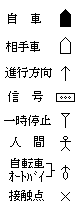 